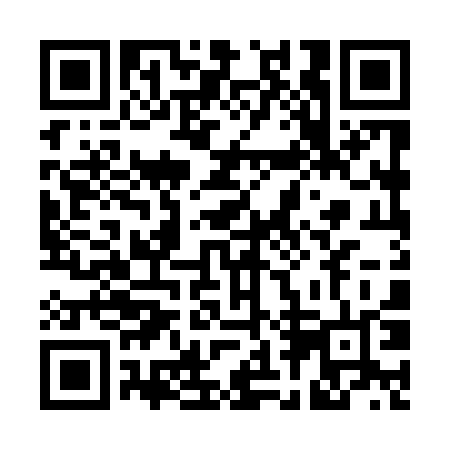 Prayer times for Achter Weert, BelgiumWed 1 May 2024 - Fri 31 May 2024High Latitude Method: Angle Based RulePrayer Calculation Method: Muslim World LeagueAsar Calculation Method: ShafiPrayer times provided by https://www.salahtimes.comDateDayFajrSunriseDhuhrAsrMaghribIsha1Wed3:496:161:405:439:0611:222Thu3:456:141:405:449:0811:253Fri3:426:121:405:449:0911:284Sat3:386:101:405:459:1111:315Sun3:356:081:405:459:1211:346Mon3:316:071:405:469:1411:387Tue3:276:051:405:479:1511:418Wed3:256:031:405:479:1711:449Thu3:256:021:405:489:1911:4710Fri3:246:001:405:499:2011:4711Sat3:235:581:405:499:2211:4812Sun3:235:571:405:509:2311:4913Mon3:225:551:405:509:2511:4914Tue3:225:541:405:519:2611:5015Wed3:215:521:405:529:2811:5116Thu3:205:511:405:529:2911:5117Fri3:205:501:405:539:3011:5218Sat3:195:481:405:539:3211:5319Sun3:195:471:405:549:3311:5320Mon3:185:461:405:549:3511:5421Tue3:185:441:405:559:3611:5422Wed3:175:431:405:559:3711:5523Thu3:175:421:405:569:3911:5624Fri3:175:411:405:569:4011:5625Sat3:165:401:405:579:4111:5726Sun3:165:391:405:579:4311:5727Mon3:165:381:415:589:4411:5828Tue3:155:371:415:589:4511:5929Wed3:155:361:415:599:4611:5930Thu3:155:351:415:599:4712:0031Fri3:145:341:416:009:4812:00